LOSTALLO5 ½-Zimmer-Einfamilienhaus mit Pergola an sehr ruhiger und sonniger Aussichtslage…………………………..……………………………………………..……………….…………………………………….Casa di 5 ½ locali con pergolaposizione molto tranquilla, soleggiata e bella vista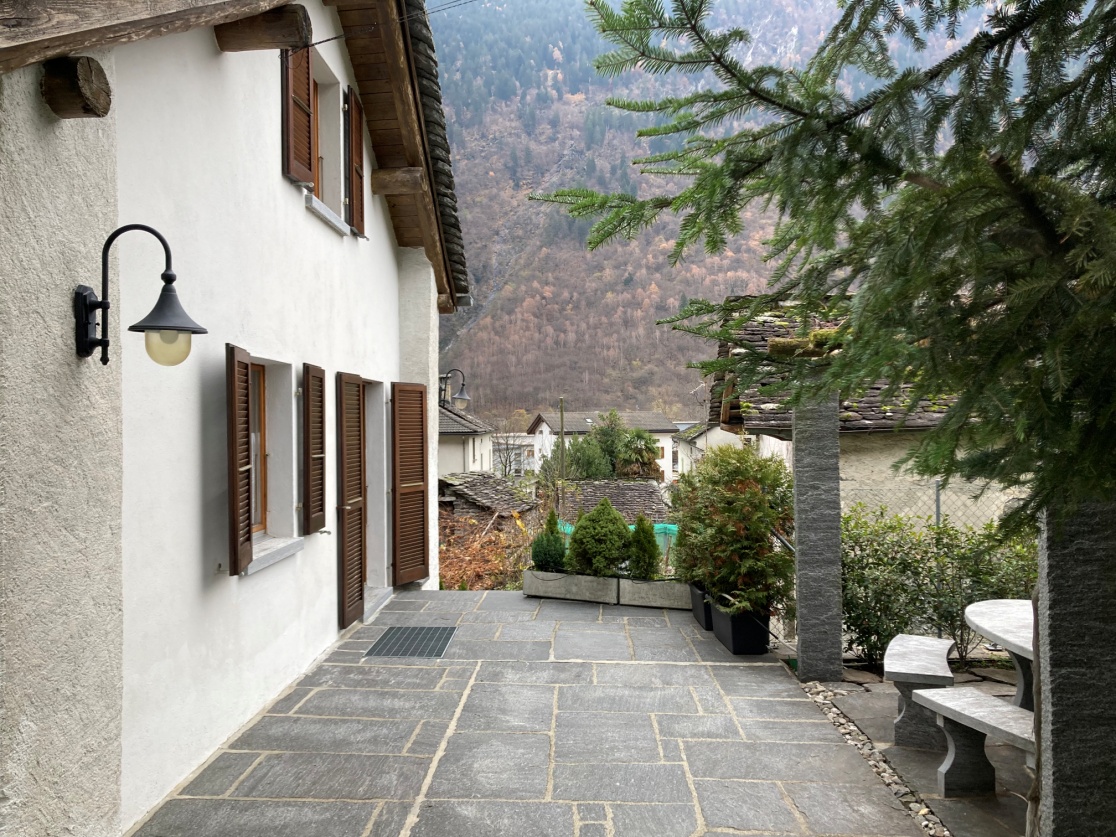                                     4180/3616Fr. 575‘000.--  Standort | Umgebung6558 Lostallo, Cà di Piva 46Region:	MisoxLage:	sonnig und sehr ruhigAussicht:	schöner AusblickSchulen:	jaEinkauf:	jaöffentlicher Verkehr:	200mDistanz nächste Stadt:	23kmDistanz Autobahn:	1km  BeschreibungDieses 5 ½-Zimmer-Einfamilienhaus liegt an sehr ruhiger, sonniger und zentraler Lage in Lostallo an der Via Cà di Piva 46 im Misox. Das Gebäude wurde ca. 1990 erstellt und befindet sich in einem guten baulichen Zustand.  Der Innenausbau ist sehr schön gestaltet und bietet ein hohes Wohnambiente im rustikalem Stil.Das Haus besteht im unteren Geschoss mit normalem Lichteinfall und eigenem Eingang aus einem Wohnraum mit Kamin, zwei Zimmern und einer Dusche/WC. Im Erdgeschoss sind der Eingangsbereich, der Wohn-/Essraum mit Cheminée, die Küche, ein Essraum und ein separates WC eingebaut. Das Dachgeschoss besteht aus einem Schlafzimmer und einem grossflächigen, luxuriösen Bad/WC. Der Aussenbereich bildet eine kleine Rasenfläche mit einer Pergola mit Steintischgruppe. Ein schöner Ausblick erstreckt sich auf das Dorf, ins Tal und auf die umliegenden Berghänge. Die Liegenschaft kann als Feriensitz oder als Wohndomizil genutzt werden. Hier findet man viele Ausflugsmöglichkeiten und der Sommer- und Wintersportort San Bernardino ist 15 Autominuten entfernt.Die Liegenschaft ist gut mit dem Auto erreichbar. Es stehen zwei Aussenparkplätze zur Verfügung. Die Autobahn A13 ist 1 km entfernt. Nach Bellinzona sind es 20 Minuten Fahrzeit und nach Lugano und Locarno mit ihren Seen 40 Minuten. Im Dorf gibt es Schulen und einen Laden. Im nahen Roveredo sind dann weitere Einkaufsgeschäfte.  HighlightsSehr ruhige, sonnige, zentrale LageGrossflächiger, praktischer GrundrissSchöner, rustikaler AusbauPflegeleichter Aussenbereich mit Pergolasomit interessante RenditeanlageNähe zum OeV und zur Autobahn A13   Posizione | Dintorni6558 Lostallo, Cà di Piva 46Regione: MisoxPosizione: soleggiata e molto tranquillaVista: bella vistaScuole: sìShopping: sìtrasporto pubblico: 200mDistanza dalla prossima città: 23kmDistanza autostrada: 1kmDescrizione dell’immobileQuesta casa indipendente di 5 ½ locali si trova in una posizione molto tranquilla, soleggiata e centrale a Lostallo in Via Cà di Piva 46 nel Misox. L'edificio è stato costruito intorno al 1990 ed è in buone condizioni strutturali.  L'interno è decorato molto bene e offre un ambiente di vita alta in stile rustico.La casa è composta al piano inferiore con luce normale e ingresso proprio da un soggiorno con camino, due camere e una doccia/toilette. Al piano terra c'è l'ingresso, il soggiorno/sala da pranzo con camino, la cucina, una sala da pranzo e un WC separato. La mansarda è composta da una camera da letto e da un grande e lussuoso bagno/WC. L'area esterna forma un piccolo prato con una pergola con gruppo di tavoli in pietra. Una bella vista si estende sul villaggio, nella valle e sui pendii delle montagne circostanti. La proprietà può essere utilizzata come casa di vacanza o come residenza. Ci sono molte possibilità di escursioni e la stazione di sport estivi e invernali di San Bernardino è a 15 minuti in macchina.La proprietà è facilmente accessibile in auto. Ci sono due posti auto esterni disponibili. L'autostrada A13 si trova a 1 km. Bellinzona è a 20 minuti di macchina e Lugano e Locarno con i loro laghi a 40 minuti. Ci sono scuole e un negozio nel villaggio. Nella vicina Roveredo ci sono altri negozi.  HighlightsPosizione molto tranquilla, soleggiata e centralePianta spaziosa e praticaBella finitura rusticaArea esterna di facile manutenzione con pergolaQuindi un investimento dal rendimento interessanteVicino ai trasporti pubblici e all'autostrada A13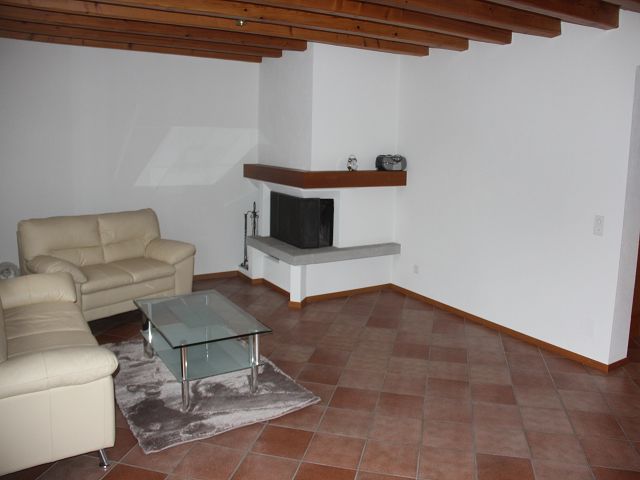 Wohnraum     /   soggiorno 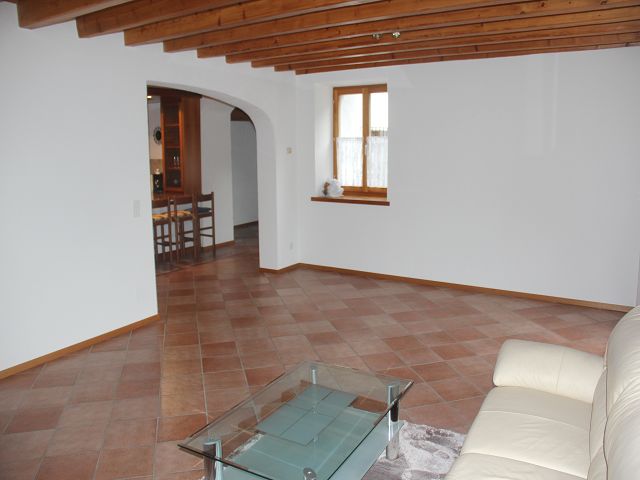 Wohnraum   /   soggiorno 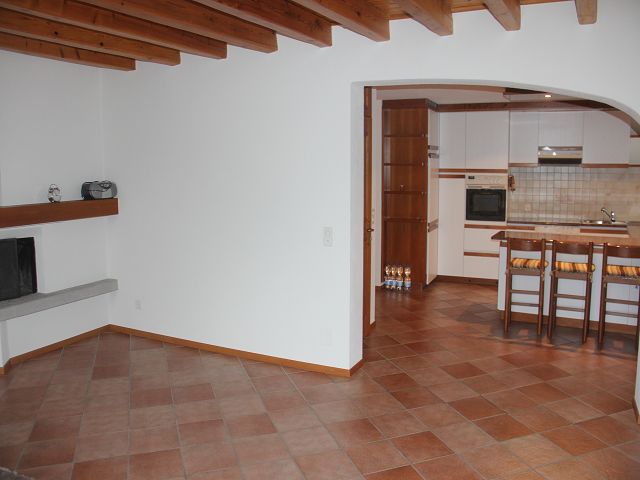 Wohnraum mit Küche   /   soggiorno con cucina 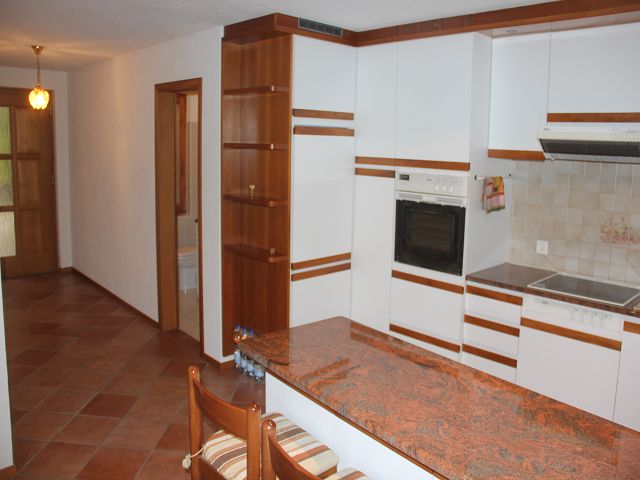 Küche und Atrio  / cucina e atrio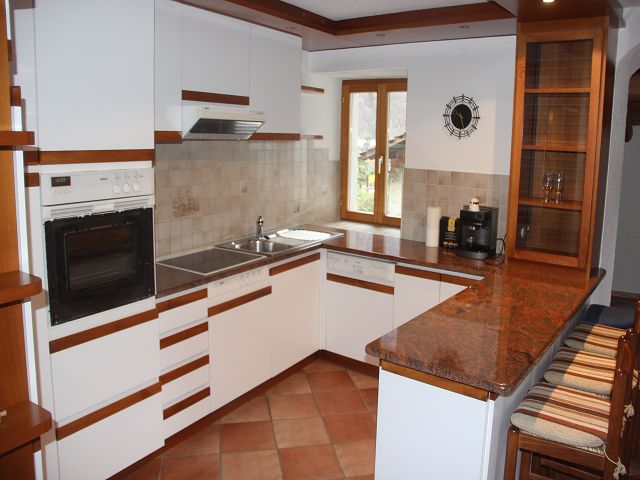 Küche   /   cucina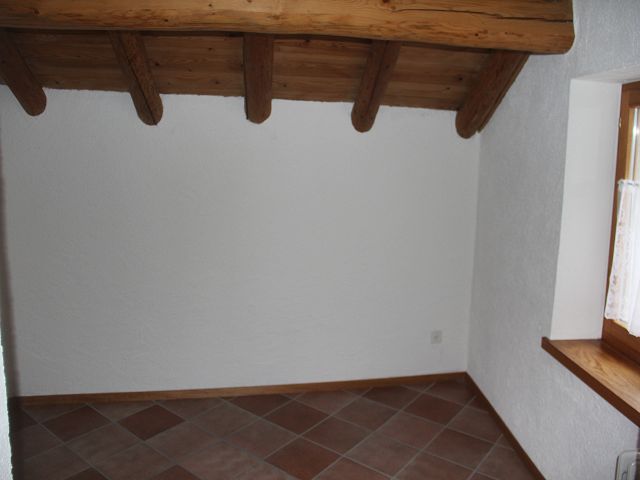 Essraum   /   pranzo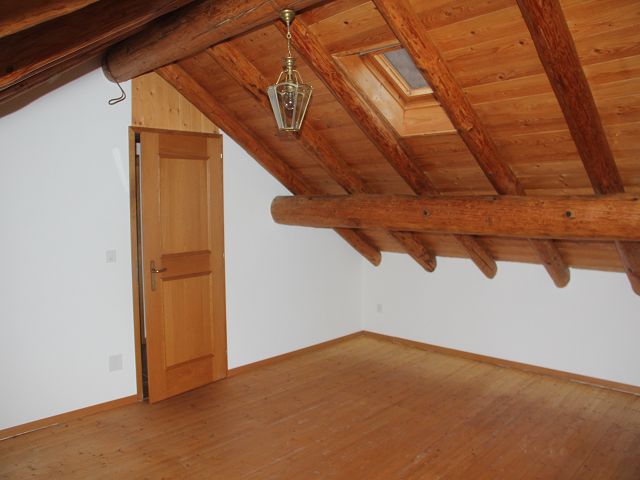 Dachraum     /   camera sotto tetto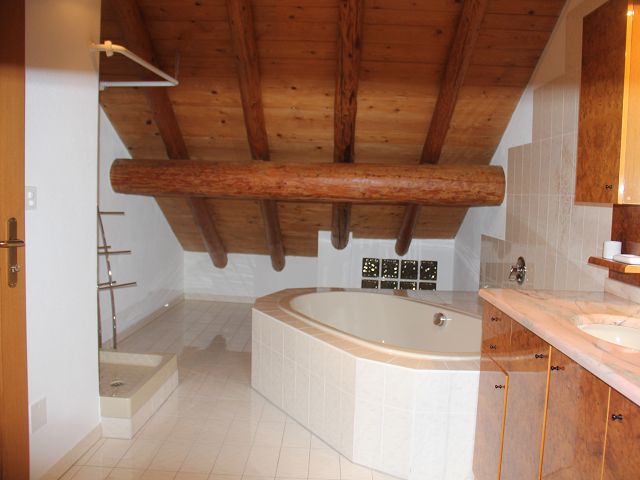 Bad   /   bagno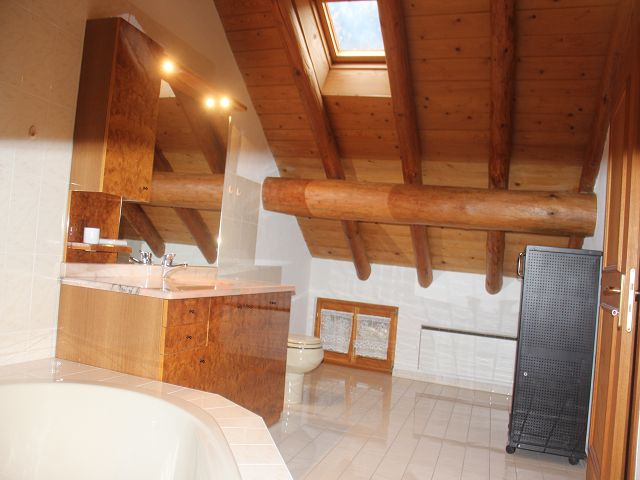 Bad    /   bagno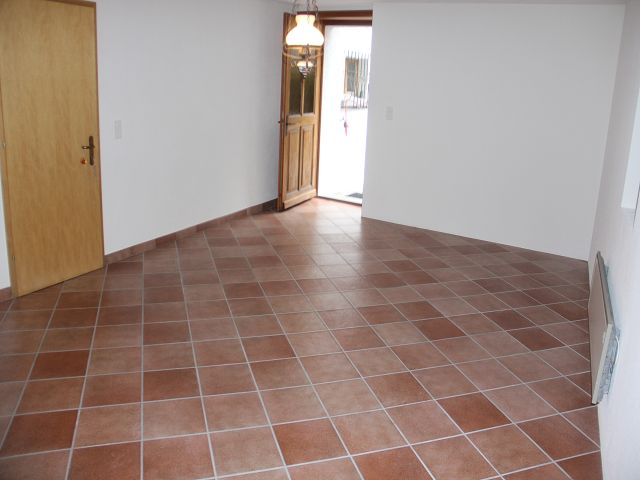 Wohnraum unten  / soggiorno sotto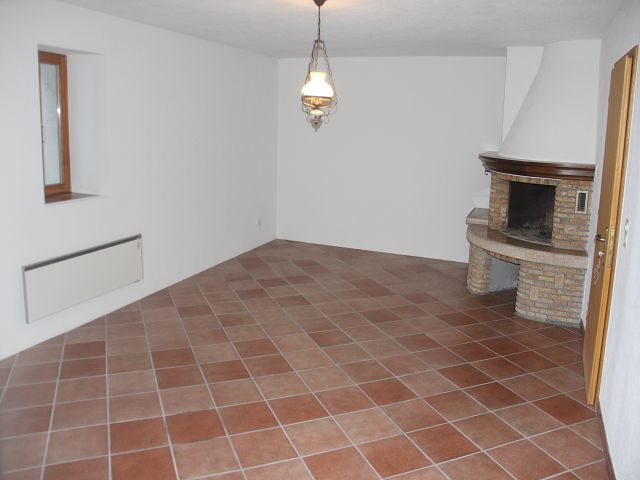 Wohnraum unten  /   soggiorno sotto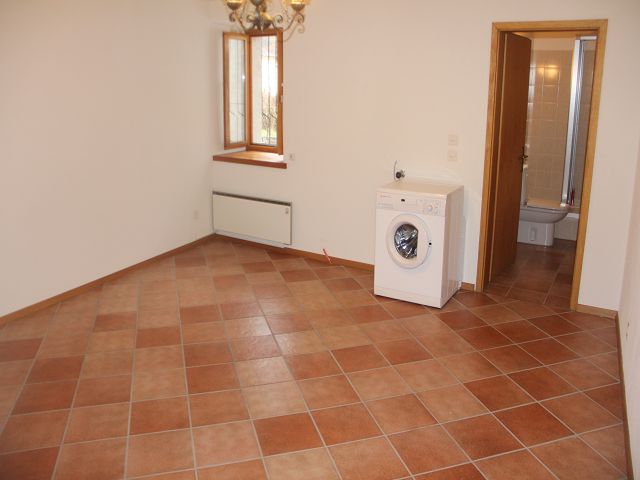 Zimmer mit Dusche unten   /   camera con doggia sotto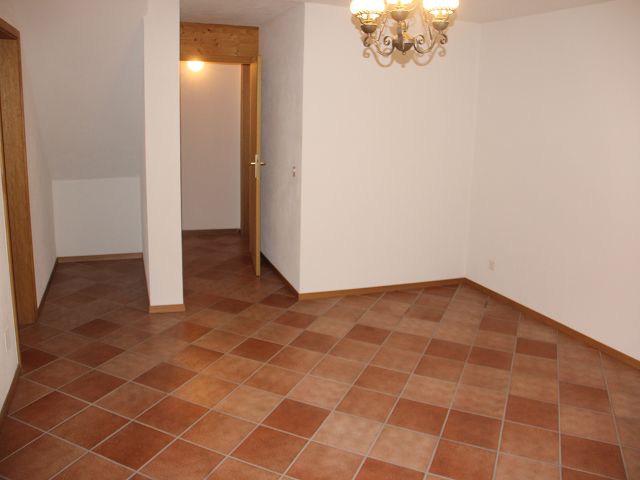 Zimmer unten  /  camera sotto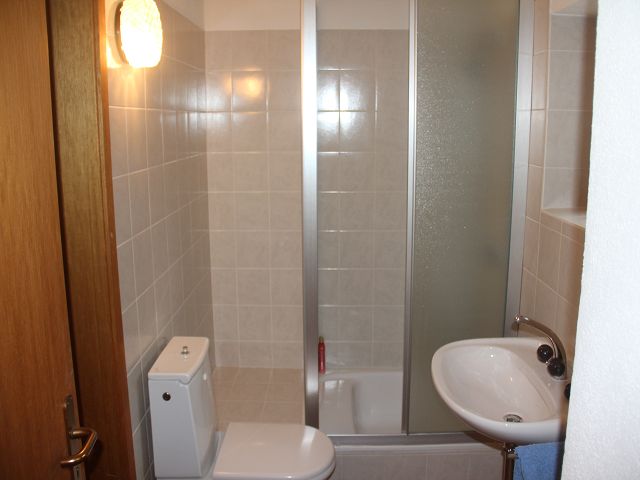 Dusche unten   /   doccia sotto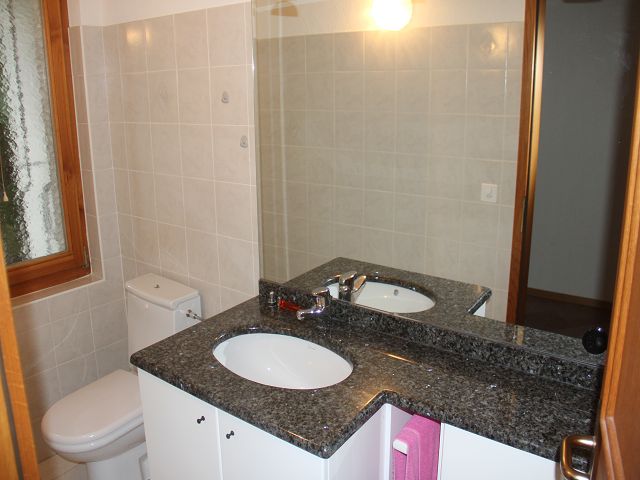 Sep. WC im EG    /   WC nel PT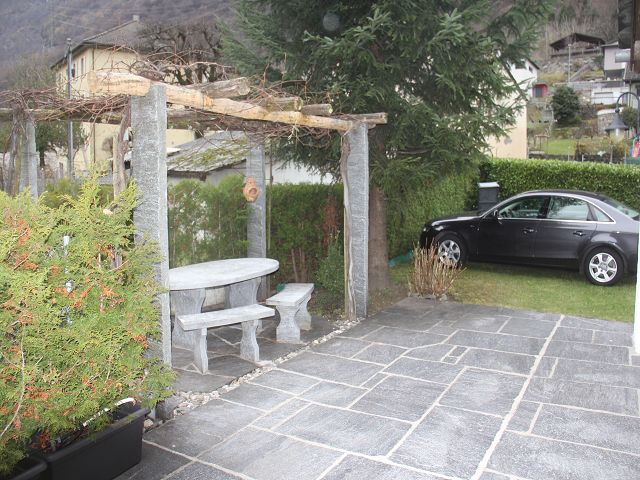 Pergola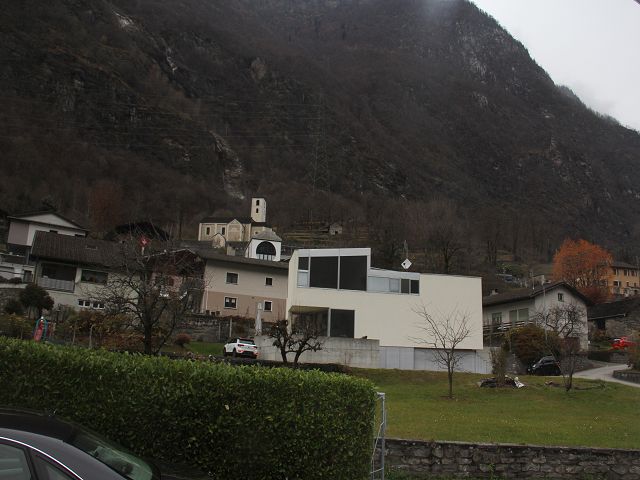 Nordblick   /   nord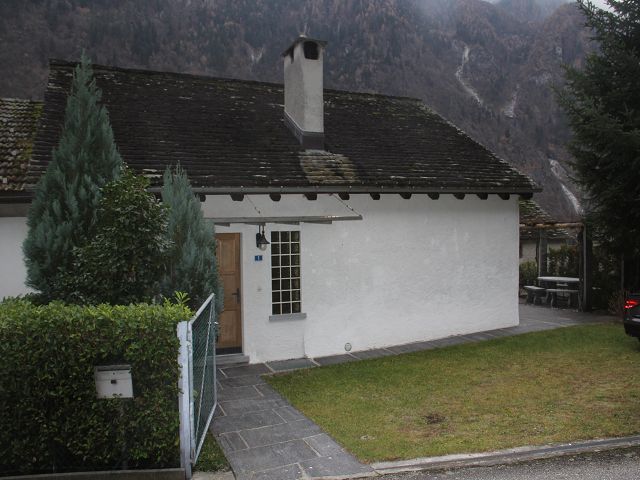 Hauseingang mit Parkplatz    /  entrata con posteggi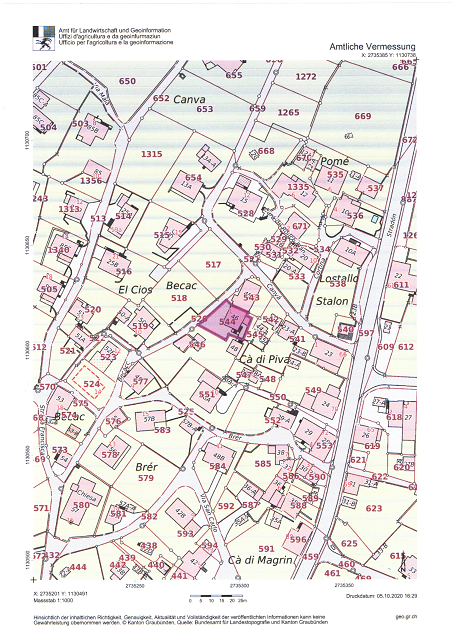 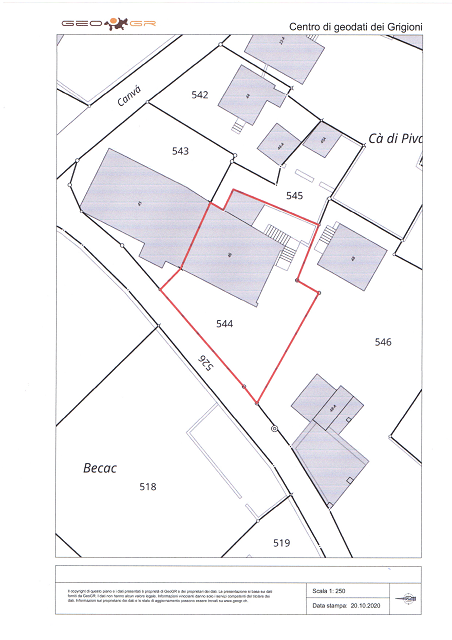 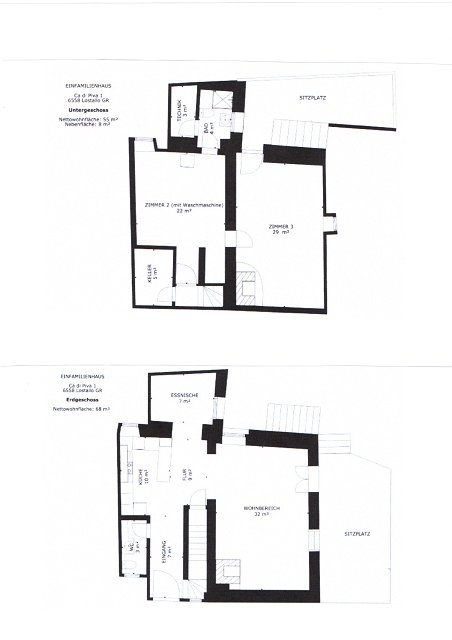 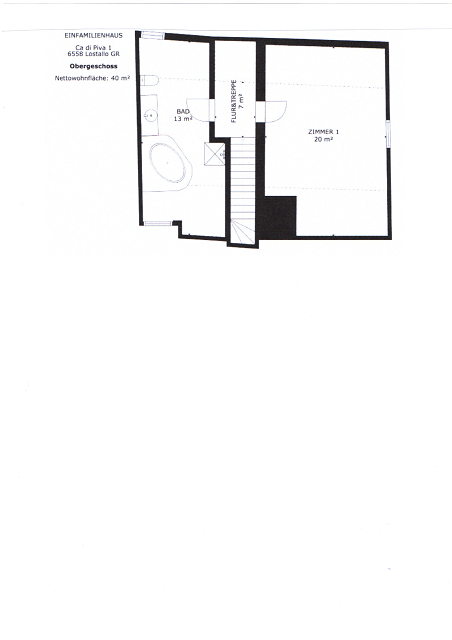 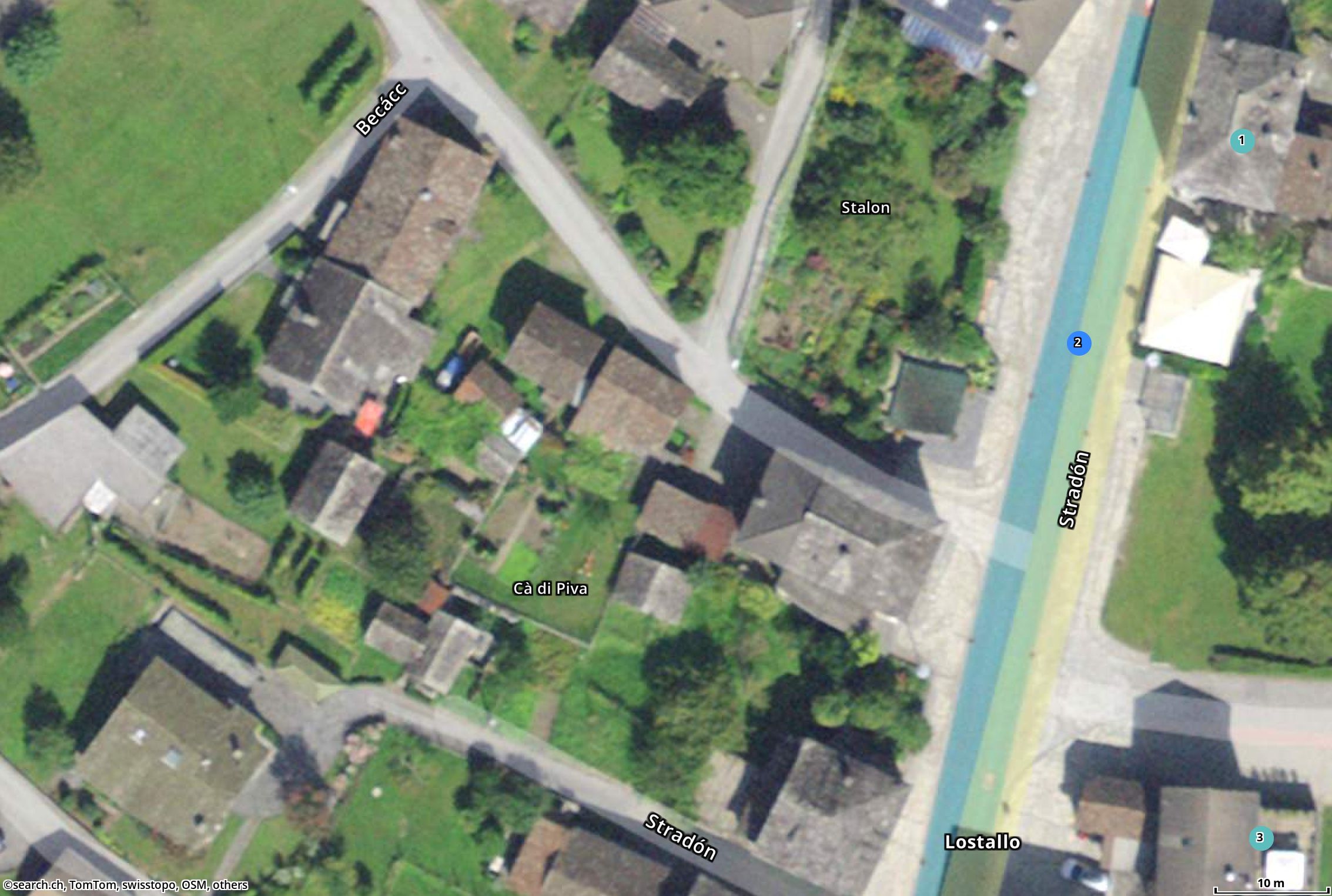 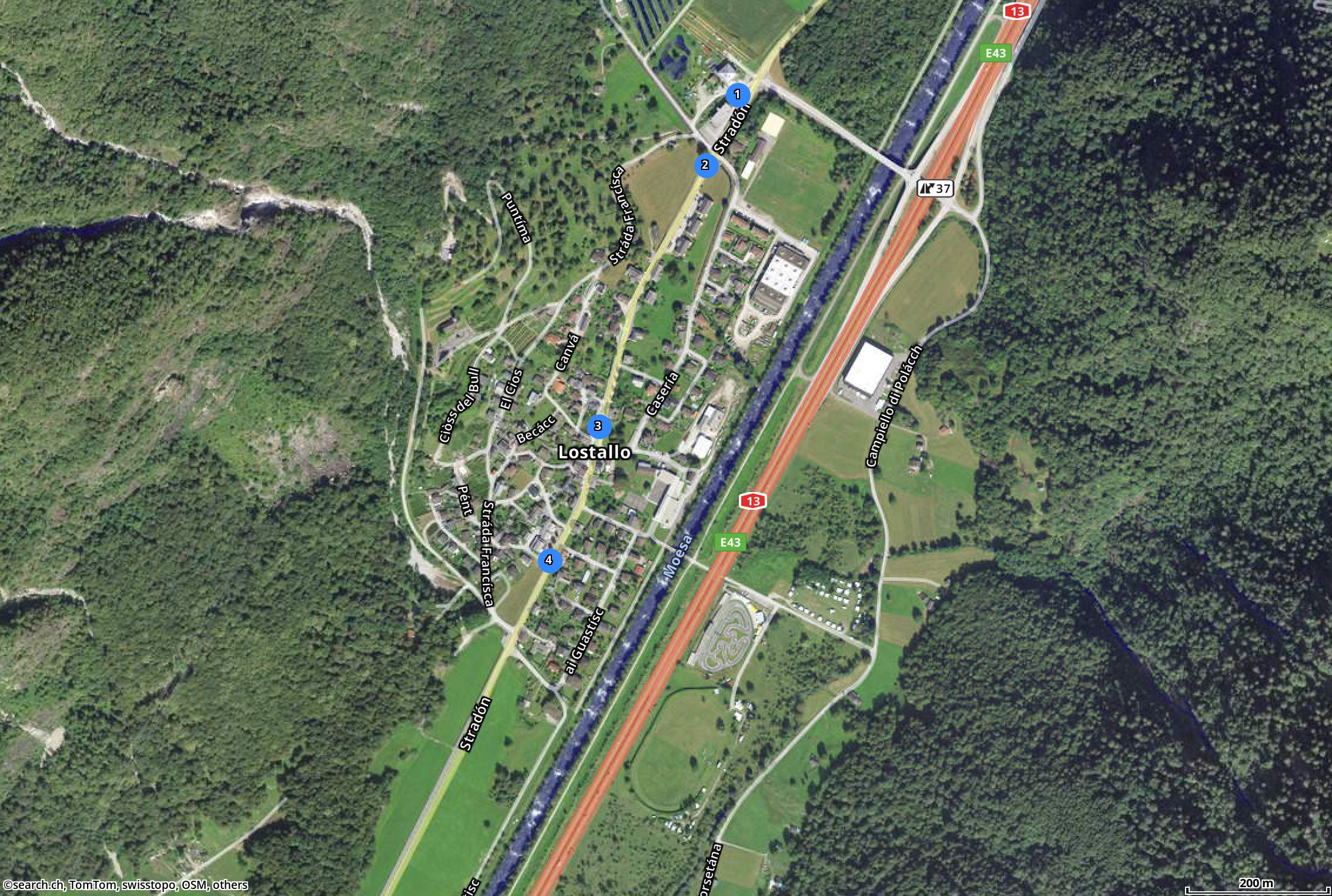   TICINO | Ascona       GRIGIONI |   Lostallo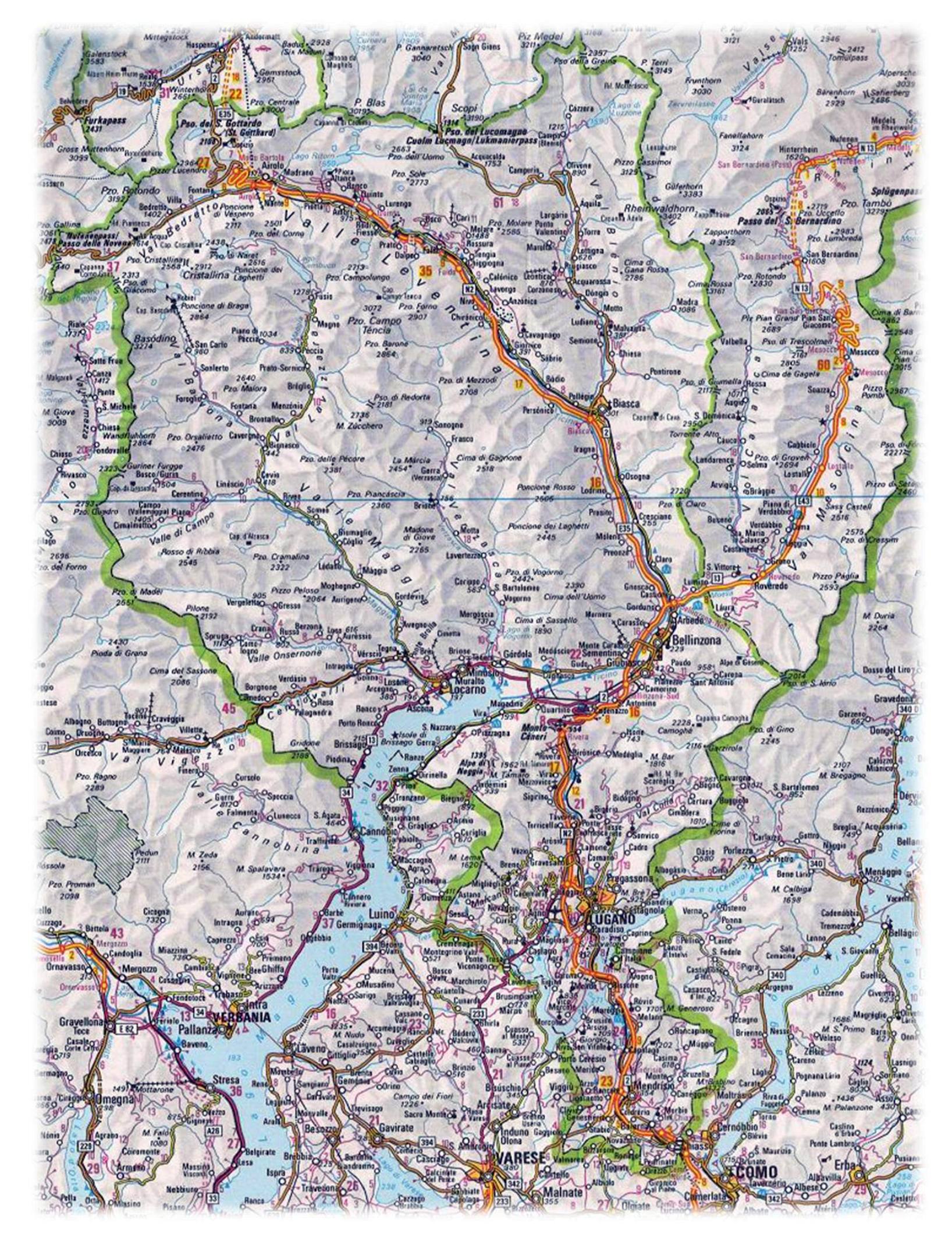 